Grand Knight’s Thoughts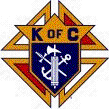       Brother Knights, our Council has once again grown in body, spirit and mind with the addition of 9 fine men who chose to join our ranks.  Please welcome:		SHANE BEDNAREKWILLIAM DALYRALPH DICATOFRANCIS KNIEPSPAUL LOKESBRIAN PEETESTEPHEN SARSANYRAYMOND SCHULTZRICARDO ZAMBRANO   We still have some Form-100’s and Interest Cards awaiting reading and election.  May might bring another Admission Degree.  What better way to show each New Member the importance of their vote, than to have them involved in the selection of Officers for the year 2018-19.                               Our Nominating Committee is busy contacting Members now.  If you are contacted, please consider serving your Council.  Some of you are already putting in many hours and deserve a medallion on a ribbon for recognition.        I wish every Member a Happy Easter.  We are united in spirit as we thank Jesus for his sacrifice.  May he bless you and your family.  Remember, any unfound Easter eggs will be easy to located, a few weeks after the hunt is over.       Larry JUpcoming EventsMarch:	3/29  Honor Guard – 8:30 PM - St. GeorgeApril:	  4/5   Meeting – 8:00 PM – O’Connell Hall		   4/7  Discover Tinley – 9:00 AM – Conv. Center		    4/8  Honor Guard – Noon – St. George		  4/11  Honor Flight – 7:00 PM – Midway Airport		  4/12  Officers Meeting – 8:00 PM -  O’Connell Hall		  4/14  225 Club – 7:00 PM – O’Connell Hall		  4/15 Honor Guard – 2:00 PM – Our Lady Of The Woods		   4/16  Honor Guard – 5:00 PM – St. Damian 	 		   4/19  Meeting – 8:00 PM – To Be Determined		   4/21  Pro Labore Die – 9:00 AM – St. DamianMay:		     5/2  Honor Guard – 7:00 PM – St. Raymond Cathedral		     5/3  Meeting – 8:00 PM – O’Connell Hall		   5/10  Officers Meeting – 8:00 PM -  O’Connell Hall		   5/17  Meeting – 8:00 PM - To Be Determined		   5/27  Corporate Communion – 8:30 AM – Elizabeth Seton   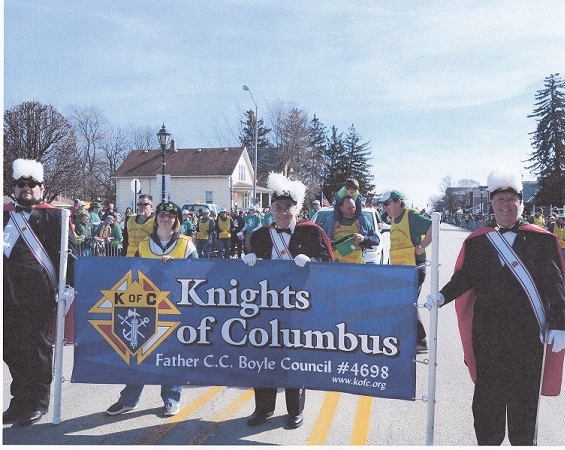 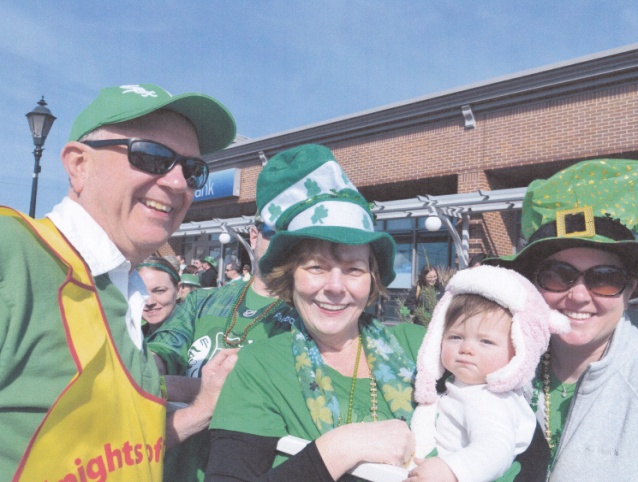 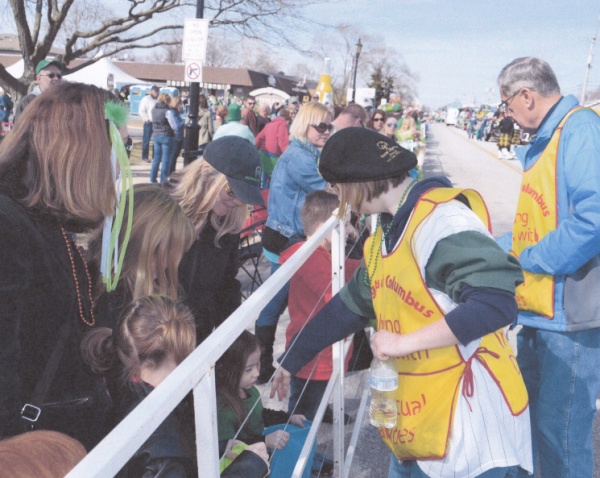 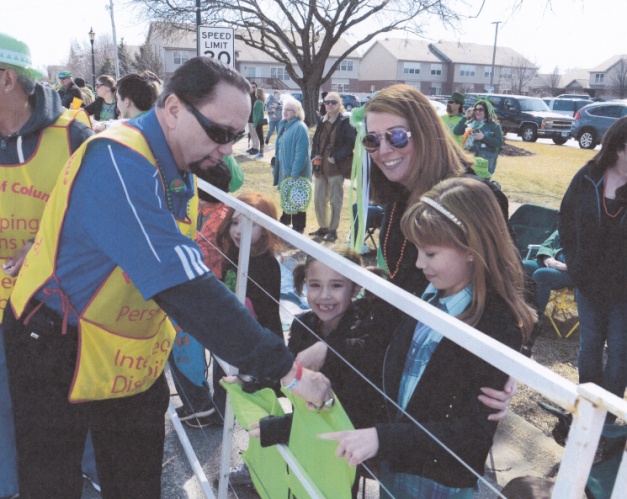 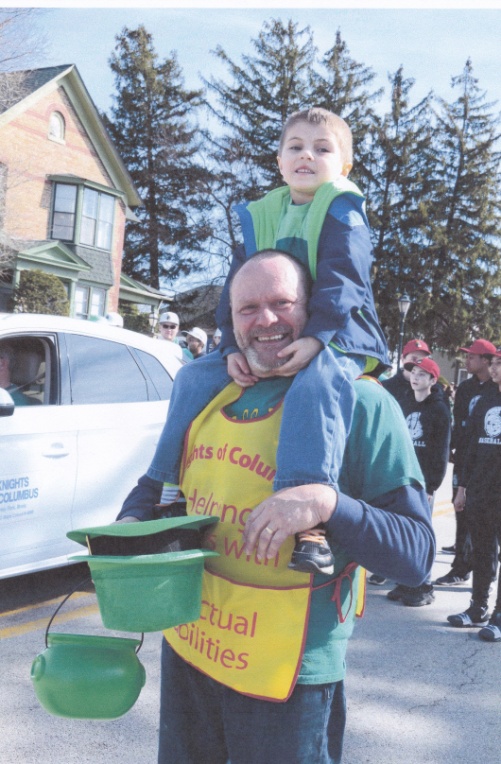 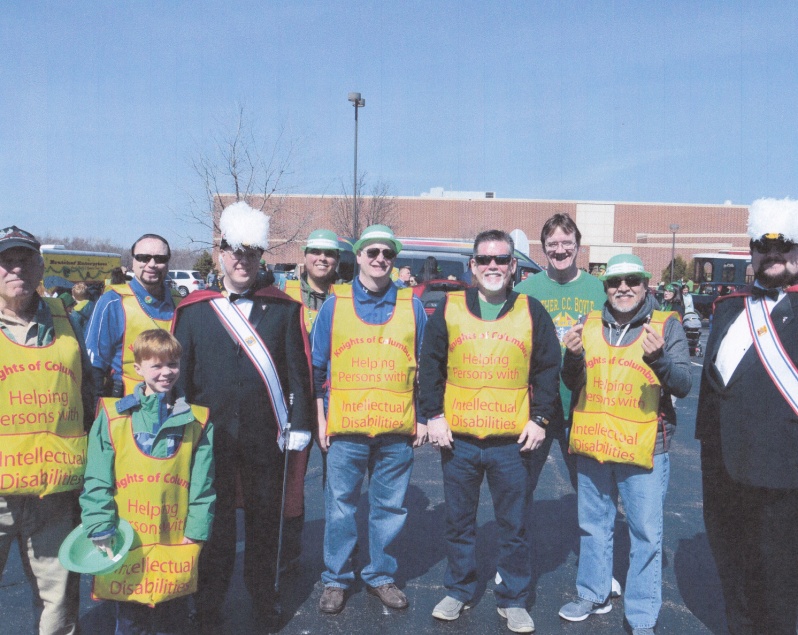 